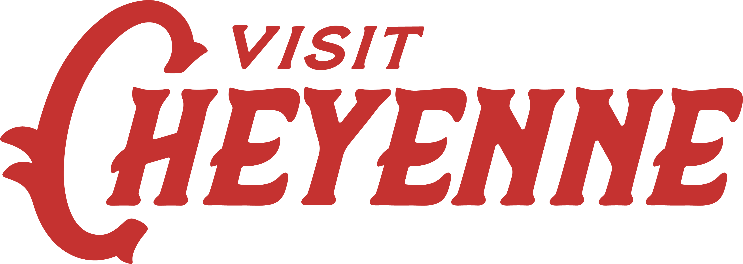 
Visit Cheyenne Announces Exciting Event Lineup for 2022Saddle-up for Wild West Appeal with an Array of Happenings in Wyoming’s Capital CityCheyenne, WY – February 16, 2022 – Cheyenne, Wyoming, a booming capital city known as the “Magic City of the Plains,” announces its 2022 calendar of events including the return of several treasured annual festivals, culinary celebrations and the world’s largest outdoor rodeo and western celebration, Cheyenne Frontier Days, ideal for visitors and locals of all ages. Located in the iconic American west, this destination combines tremendous history and modern appeal with western swagger and style that is reflected throughout its upcoming events. Cheyenne Restaurant Week, April 3-9Cheyenne Restaurant Week invites locals and travelers alike to experience the city’s favorite restaurants, breweries, specialty shops and food trucks for a week of delicious fare. All participating restaurants will feature specialty menus at a special price. Menus will be coming soon. For more information, visit www.cheyennerestaurantweek.com. Depot Days & Sherman Hill Railroad Show, May 14-15Celebrating the history of the nation’s railroad capital, Depot Days will highlight a number of local attractions and festivities throughout the two-day event. The Depot events lineup will feature speakers throughout the Cheyenne Depot Museum, train displays and train rides. Local attractions will include the iconic Big Boy 4004 in Holiday Park, train shows and more. For more information, visit www.cheyennedepotmuseum.org/depot-days.  Honoring the railroad heritage of Cheyenne, and in conjunction with Depot Days, the Sherman Hill Model Train Show invites families to experience wonderful kid-friendly activities and more. Marvel at the various model trains, take a ride on a miniature train with the Sunrise Lions Club and learn unique facts about trains and railroads during the event. For more information, visit https://www.shermanhillrails.org/trainshow.Hell on Wheels Chuck Wagon Dinner & Rodeo, June 10 & 24, July 8 & 15, August 19 & 26Located in the nation’s rodeo capital, the 2022 Hell on Wheels Chuck Wagon & Rodeo series brings an authentic western experience for all to enjoy. This event features slow-cooked, local fare and a plethora of events to see the rodeo arena by some of Wyoming’s finest competitors. Travelers will enjoy a real cowboy dinner and an exciting home-grown rodeo under a famous Wyoming sunset. For more information, visit www.hellonwheelsrodeo.com. Cheyenne Celtic Festival, June 11-12The 17th annual Cheyenne Celtic Festival celebrates Scottish heritage with live music and a full course of highland games. Featuring local craft and food vendors, this two-day event will highlight the competitive and athletic spirit between the clans in a series of competitions. For more information, visit www.facebook.com/CelticFestival. Wyoming Brewers Festival, June 17-18The Wyoming Brewers Festival shares a passion for craft beer in the city of Cheyenne and surrounding communities while raising money for a worthy cause. Raising over nearly $425,000 to date, the goal is to help preserve the historic Union Pacific Depot located in downtown Cheyenne. This festival highlights local and regional brewers while showcasing a great lineup of live music. For more information, visit www.wyobrewfest.com. Paint Slingers / 4-Ever West Tattoo Fest, July 8-9The 6th annual Paint Slingers & 4-Ever West Tattoo Fest celebrates Wyoming’s original street art and tattoo festival. Paint Slingers and the 4-Ever West Tattoo Fest feature live art by a coalition of the best artists, musicians, vendors and local businesses from across the region. Guests will experience a weekend dedicated to alternative arts and culture. For more information, visit paintslingers.org. Cheyenne Frontier Days, July 22-31This annual celebration, which began in 1897, is the world’s largest outdoor rodeo and western celebration. A festival unlike any other, this event features professional bull riders, USAF Thunderbirds, parades, pancake breakfasts, a Western Art Show, carnival, Old West Museum, thrilling live concerts, immersive experiences with the Eastern Shoshone and the Northern Arapaho indigenous tribes and more. Showcasing one of the most authentic and largest rodeo events in the world, Cheyenne Frontier Days will leave all visitors feeling like a modern cowboy or cowgirl. For more information, visit www.cfdrodeo.com.Cheyenne Hispanic Festival, September 10Celebrating the various Hispanic cultures in the Cheyenne community, The Cheyenne Hispanic Festival works to eliminate cultural barriers through understanding, education and celebration. The festival features educational and cultural exhibits as well as a variety of food and entertainment for all to enjoy. For more information, visit www.facebook.com/HispanicFestival.  End of the Trail Kite Festival, September 14Held each year on the last Saturday of September, the End of the Trail Kite Festival takes place east of Cheyenne, and features participants ranging from professional to amateur kite flyers. This wonderful family event invites all to enjoy an afternoon of high-flying kites, live entertainment and interactive programs including kite design and flying workshops. For more information, visit www.facebook.com/PineBluffsEndoftheTrailKiteFestival. The OctoberWest Harvest Feast, October TBDIn conjunction with Visit Cheyenne’s OctoberWest festivities, the Harvest Feast is an exclusive fine-dining event that invites guests to enjoy carefully handcrafted cuisine with local culinary experts. Featuring 100% Laramie County-sourced ingredients, attendees will engage their senses as they indulge in the local menu.Old West Holiday, November 26 – December 17
Celebrating the holiday season with a western twist, Old West Holiday turns downtown Cheyenne into the perfect western winter wonderland. Featuring Santa’s favorite stops, including the Pony Express to write down holiday wish lists, Santa’s Saloon or enjoying sweet treats at Mrs. Claus’ Cookie Shop there is something for the whole family to enjoy. This event is open to the public on the Saturdays between Thanksgiving and Christmas. 
Find all Cheyenne’s upcoming events here.
For downloaded imagery, click here.About Visit CheyenneCheyenne - the name brings forth romantic images of the West - cowboys, rodeos, railroads and majestic plains. The town's slogan, "Cheyenne - Live the Legend," is an invitation to step back into the Old West. As the nation's rodeo and railroad capital, the city is home to Cheyenne Frontier Days, the world's largest outdoor rodeo, and Big Boy, the world's largest steam engine. Cheyenne is also surrounded by some of the nation's most beloved natural monuments. Mt. Rushmore, the Black Hills, Devils Tower, Yellowstone National Park, Grand Teton National Park and Rocky Mountain National Park are all within a day's drive of the city. Enjoy a walk through the past and come experience the "Legend of Cheyenne," a magical place that captures the imagination of the American West in the midst of the beauty of the high plains.###
Media Contacts:
Ivie Parker/Andree Moss
cheyenne@louhammond.com 
303.800.0322